Р А С П О Р Я Ж Е Н И Еот ___08.05.2015     №    1256-р_г. МайкопО мерах по подготовке к открытию купального сезона в открытом водоеме городского бассейна в сезон 2015 года	В целях обеспечения безопасности граждан в летний период, предупреждения нарушения правил поведения на открытых водоемах и в связи с подготовкой городского бассейна к купальному сезону 2015 года:Муниципальному унитарному предприятию «Городской парк культуры и отдыха» (К.Р. Меретуков):Завершить подготовительные мероприятия и обеспечить работу плавательного бассейна в соответствии с планом мероприятий по предупреждению гибели людей на водном бассейне городского парка с 1 июня 2015 года. Установить на прилегающей к городскому бассейну территории наглядную информацию «О запрете купания в неустановленных местах».2. Муниципальному унитарному предприятию «Майкопводоканал» (М.Х. Нагоев) произвести наполнение бассейна по согласованию с Муниципальным унитарным предприятием «Городской парк культуры и отдыха». 3. Рекомендовать Отделу МВД России по г.Майкопу (И.В. Мелихов) организовать мероприятия, направленные на предупреждение правонарушений в районе плавательного бассейна.4. Управлению по чрезвычайным ситуациям Администрации муниципального образования «Город Майкоп» (В.В. Лотаков) обеспечить готовность сил и средств, предназначенных для поиска и спасения людей на воде, организовать выступление в СМИ по вопросам предупреждения гибели людей на воде. 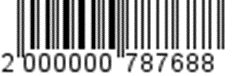 5. Комитету по образованию Администрации муниципального образования «Город Майкоп» (С.Р. Паранук) организовать проведение занятий по обучению учащихся правилам поведения на водоемах.6. Опубликовать настоящее постановление в газете «Майкопские новости» и разместить на официальном сайте Администрации муниципального образования «Город Майкоп».7. Настоящее распоряжение вступает в силу со дня его опубликования.Глава муниципального образования «Город Майкоп»                                                                            А. В. НаролинАдминистрация муниципального 
образования «Город Майкоп»Республики Адыгея 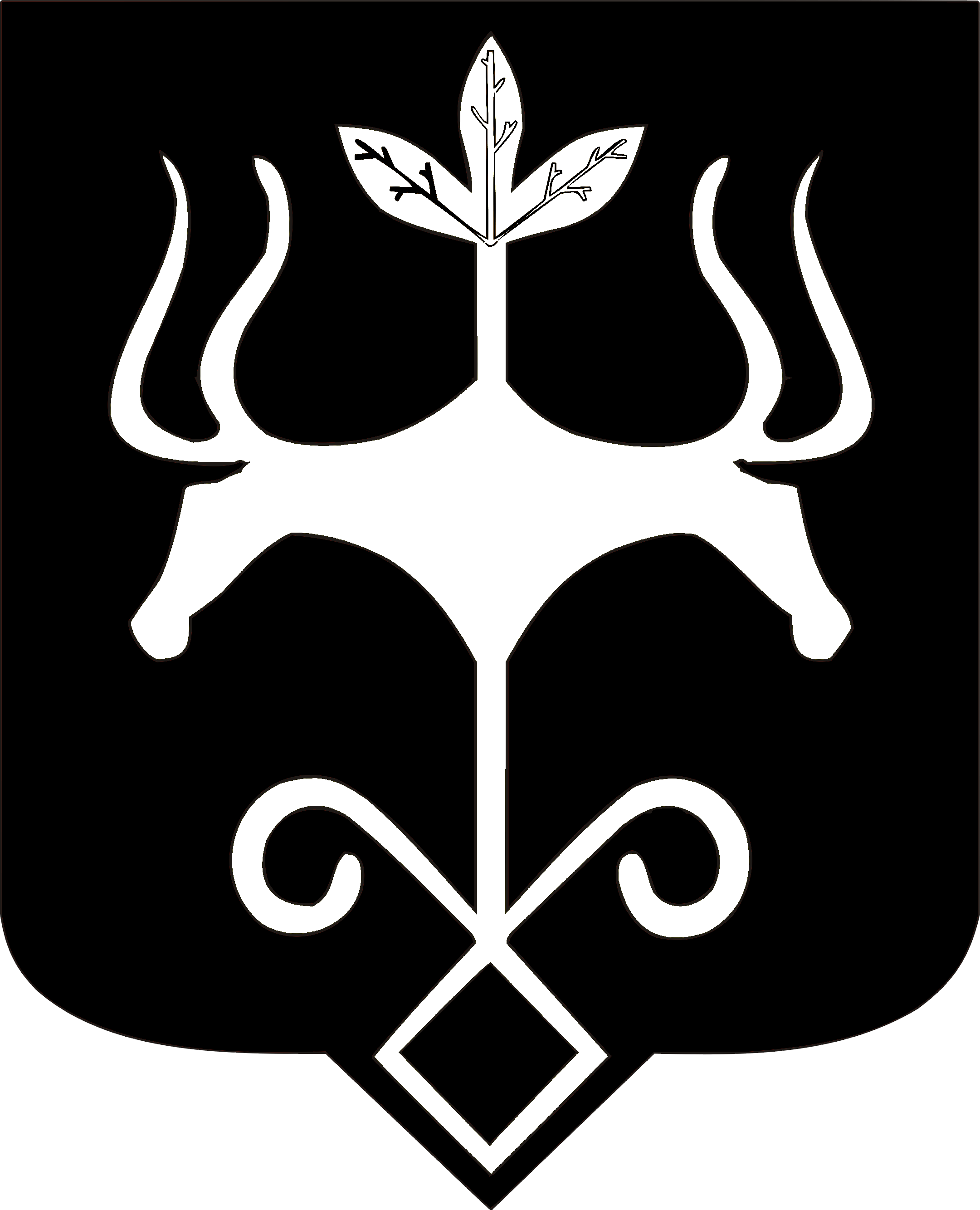 Адыгэ Республикэммуниципальнэ образованиеу 
«Къалэу Мыекъуапэ» и Администрацие